 ISTITUTO SUPERIORE “GUIDO PARODI” – ACQUI TERME - (AL)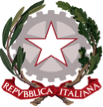 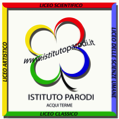 Via De Gasperi 66, tel. 0144/320645 – fax 0144/350098C.M.: ALIS00100E - C.F.: 81001730068                  http:/ /www.istitutoparodi.gov.it - segreteria@istitutoparodi.gov.it
     LICEO CLASSICO STATALE - LICEO DELLE SCIENZE UMANE STATALECorso Bagni, 1 - tel.  0144322254 fax 0144980043                                                LICEO SCIENTIFICO STATALE – LICEO LINGUISTICO STATALE - LICEO ARTISTICO STATALE OTTOLENGHI”Via De Gasperi, 66 - tel. 0144320645 fax 0144350098MODULO PARTECIPAZIONE AI SOGGIORNI LINGUISTICI ALL’ESTEROIl/La sottoscritto/a ______________________________, madre / padre / tutore dell’alunno/a ______________________________ della classe ___________ dell’IIS “Parodi”,preso atto delle informazioni ricevute in merito durante l’incontro del 21/22 ottobre 2019,        □ autorizza		               	 □ non autorizzala partecipazione del figlio/a al soggiorno linguistico in Gran Bretagna / Irlanda che si terrà in marzo /aprile della durata di una settimana.Il soggiorno, dal costo indicativo di euro 700/800 (variabile in base al numero di partecipanti), prevede:trasferimento da e per aeroporti in Italia e all’estero;volo A/R (compreso di 1 bagaglio da stiva e 1 bagaglio a mano);sistemazione in college, compresa di pensione completa (per gli studenti del triennio può eventualmente essere contemplato anche il soggiorno in famiglia);corso di lingua di 15/20 lezioni settimanali con docenti madrelingua;scuola accreditata dai maggiori enti certificatori;test di ingresso e certificato di frequenza;un’escursione di un’intera giornata;attività pomeridiane organizzate dalla scuola;assicurazione medico e bagaglio.Se interessato/a il/la sottoscritto/a allega al presente modulo la fotocopia dei documenti di identità dello studente e di entrambi i genitori (o del tutore) e del codice fiscale dello studente. In caso di studenti allergici, si allega inoltre il foglio allergie.In caso di risposta positiva il presente modulo è da restituire compilato e corredato dai documenti richiesti in segreteria alla sig.ra Nadia Vacca entro e non oltre il 31 ottobre 2019.In caso di risposta negativa il presente modulo è da restituire compilato alle insegnanti referenti del progetto Proff.sse Silvia Ragazzo o Enrica Cristofani.Al fine di procedere in modo congruo sotto il profilo amministrativo e organizzativo, il presente modulo è da ritenersi vincolante come effettiva iscrizione.Data: ___________________________                            Firma: ___________________________